 Unit 2: What's your favorite food or hangout?Actually, my favorite restaurant is a sports bar. It’s called Wings and Things. You could call it my home away from home. My friends and I go there every Friday after class. My social life is important, and this is where we socialize. We hang out there because of the  owner,  the  food,  and the  atmosphere. 	First, the owner is an alumni of this school, and the decor has the school colors and a stuffed mascot. Sometimes when students drink too much they’ll take selfies with the mascot and they are all put on a big wall behind the bartenders. The owner kind of watches over us and makes sure nobody drinks too much. He also gives a discount to school clubs when they have meetings there. My parents know I’m safe there, so they’re OK with me staying out late if I’m there. 	Second, their  food  is great. They specialize in appetizers, in fact, they have no main dishes only appetizers. (Hence, the name, ‘Wings and Things.’) Initially, they specialized in chicken wings, like Hooters, but then they expanded into nachos, and now they have Korean side dishes like heh-mool-pah-chon, which is kind of a combination of pancake and pizza. They give big portions and you get free refills of cola. Their wings come in tame, spicy, and tongue burning. Also, they have these really neat, self-cooling beer pitchers that keep the beer cold. 	Finally, the atmosphere ranges from relaxed to festive, depending on where you sit. You can sit anywhere, but generally people who don’t drink much sit inside with their kids, the business people who unwind there after work sit upstairs, and the college students who want to party hardy sit on the patio, and make all the noise they want. If you want relaxed and quiet, don’t sit on the patio. 	Wings and Things is a great restaurant and a great college hangout. The  owner watches out for us, the  food  is great and they have a good variety of food and prices. The  atmosphere  is very friendly, like in a small town. People who go there are polite and well-mannered, and if not, the owner kicks them out. However, college kids can get loud and boisterous, and the owner is careful to cut them off when they get near drinking too much. I like the place. It’s like my college home.   (396 words)  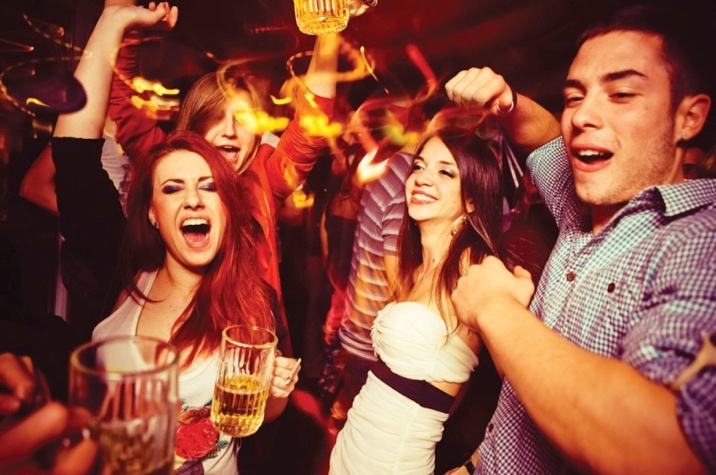 VOCABULARYVOCABULARYdécorspicymascotpitchersappetizerfestivespecialize inparty hardybig portionsboisterousfree refillstame